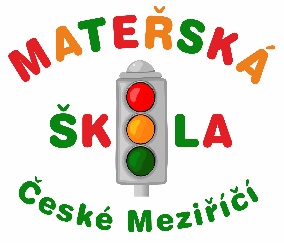 * Akce budou průběžně doplňovány a aktualizovány!* Bližší informace o akcích a jiné aktuality najdete na www.mscm.cz !DATUM:AKCE:ČAS:CENA:září15. 9. Sportovní den – tradiční akce – všechny třídy9.00 – 11.00zdarma19. 9. Běh Emila Zátopka – Zelená třída10.00zdarma26.9.Pozor, pálí! - preventivní program Modrá a Žlutá třída9.15 a 10.151500,-/ třída+ 800,- doprava21. 9. O Nanynce, divadlo U dvou sluncí – všechny třídy10.0065,-/ dítěříjen3. 10. Solná jeskyně – Zelená třída9.3050,-/dítě+ doprava5. 10.Planý poplach s návštěvou hasičů– všechny třídy8.00 – 10.00zdarma6. 10.Dravci Opočno – Zelená třída8.00 – 12.00Linkový bus9.10., 17.10., 23. 10.Solná jeskyně – Zelená třída9.3050,-/ dítě+ doprava10. 10.Dýňování – program s vyráběním9.00 – 11.0050,-/dítě+ doprava31. 10.Sférické kino s focením – všechny třídy8.30(po 40min.)100,-/dítě (šablony)+ 190,- fotolistopad7. 11.Environmentální výchova, program Červená a Zelená třída9.00 a 10.001000,-/třída+ doprava9. 11. Environmentální výchova,program Žlutá a Modrá třída9.00 a 10.001000,-/třída+ doprava13. 11.Intelino vláček – DIGI program Červená, Zelená a Žlutá třída9.00 zdarma15. 11.12 měsíčků – paní Umbertová - všechny třídy9.303.500.-15. 11.Vyšetření školní zralosti  PPP RK – pro objednané Individuální časyzdarmaprosinec5.12.Návštěva Mikuláše – všechny třídy9.00(po 15 min.)zdarma?Mikulášské nebo Vánoční besídky – všechny třídyupřesnímezdarmaleden 2024?Freestyle dogs, cvičený pejsek – všechny třídyupřesníme70,-/dítěúnor6. 2. Tři muzikály – paní Novozamská – všechny třídy9. 30upřesníme13. 2. Program s BESIPupřesnímezdarmabřezen12.3, 19.3., 26.3.Solná jeskyně – Červená třída9.3055,-/dítě+doprava27. 3. O ptačím sněmu – hud.pohádka - Dagmar Čemusová – všechny třídy9.00 a 10.00 2 x 2 třídy60,-/dítěduben2. 4. Solná jeskyně – Červená třída9.3055,-/dítě+doprava12. 4. (další termíny upřesníme)10x Kurz plavání v Novém Městě nad Metují-Modrá a Žlutá třída9.00upřesníme+ dopravakvěten?besídky pro maminky  - všechny třídyčerven?Školní výlety?Loučení s předškoláky – Modrá třída?4. Zahradní slavnosti – program pro děti a jejich rodiče – všechny třídy